Воздушный фильтр, запасной FF 133Комплект поставки: 5 штукАссортимент: B
Номер артикула: 0093.0019Изготовитель: MAICO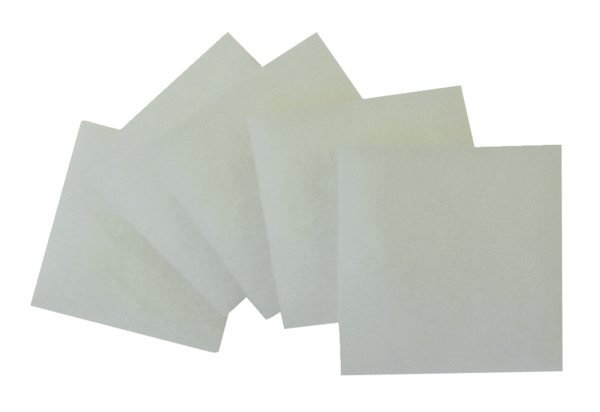 